FRAMESPORT - First PR; PP-11 - University in Rijeka, Faculty of Maritime studies, SOURCE: KANAL RI – LOCAL TVLink: https://www.kanal-ri.hr/vijesti/odrzivi-razvoj-malih-luka-na-jadranu-pocetak-projekta-framesportDATE: 27.01.2021.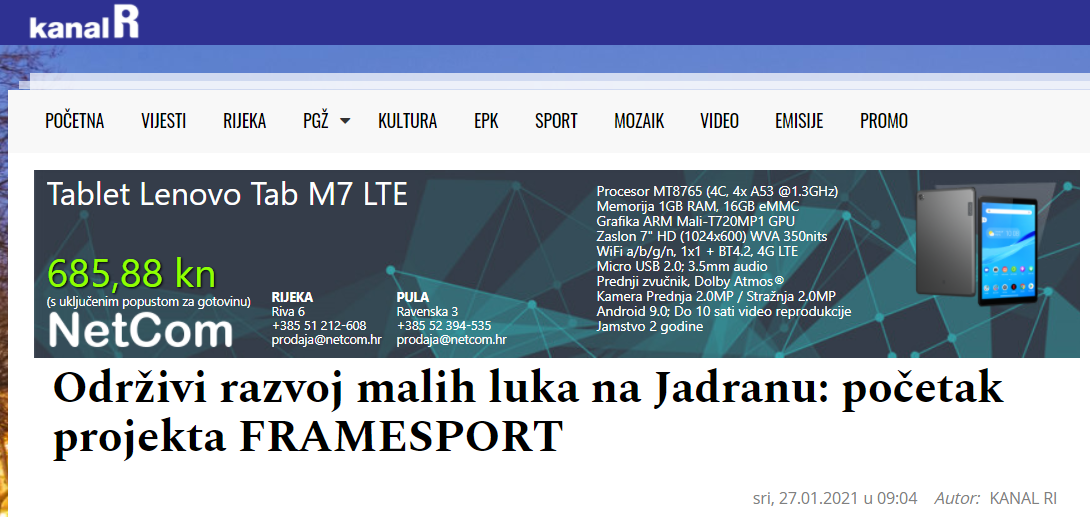 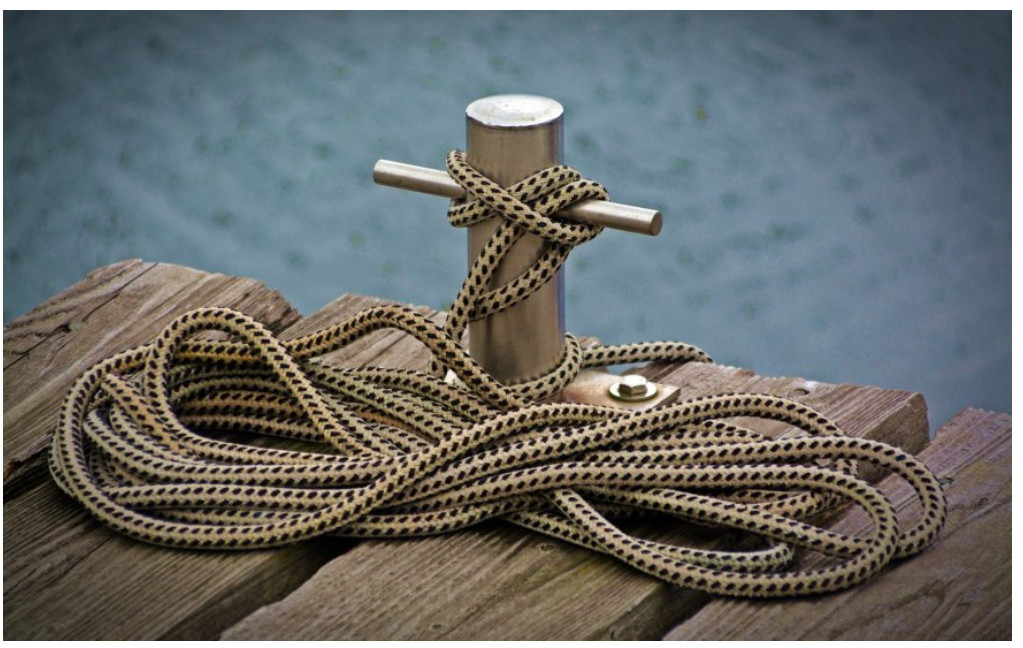 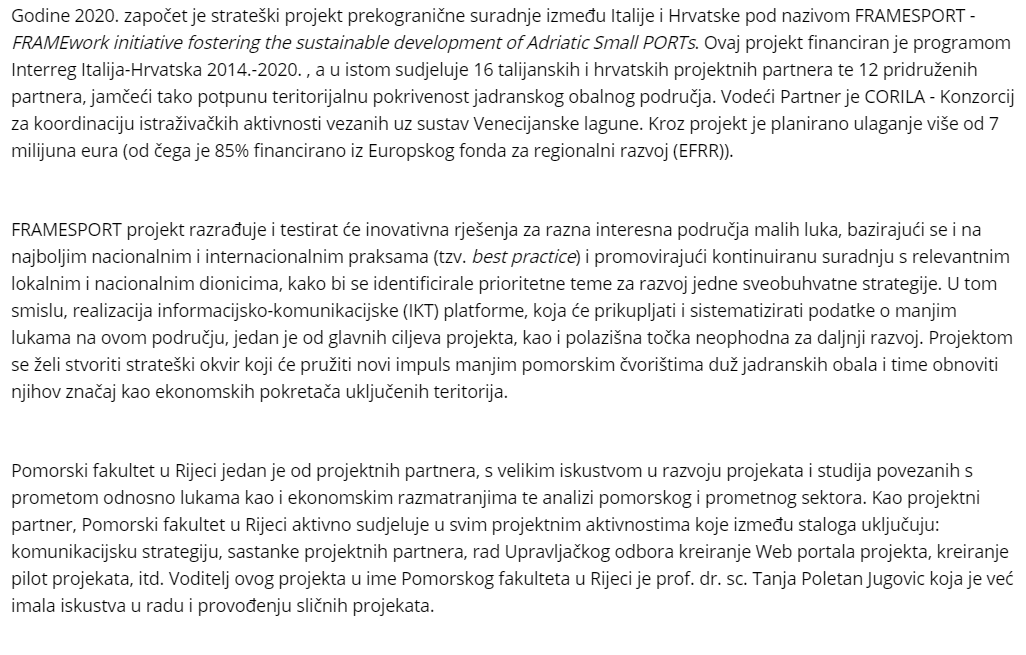 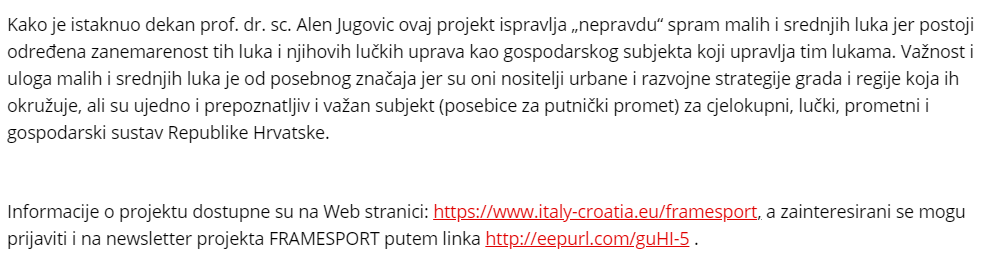 